БАШКОРТОСТАН  РЕСПУБЛИКАҺЫ                                      РЕСПУБЛИКА БАШКОРТОСТАН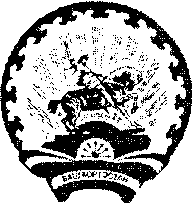          СТӘРЛЕБАШ РАЙОНЫ                                                                        АДМИНИСТРАЦИЯ    МУНИЦИПАЛЬ РАЙОНЫНЫҢ                                                          СЕЛЬСКОГО ПОСЕЛЕНИЯАЛЛАҒЫУАТ АУЫЛ СОВЕТЫ                                                           АЛЛАГУВАТСКИЙ СЕЛЬСОВЕТАУЫЛ БИЛӘМӘҺЕ ХАҠИМИӘТЕ                                        МУНИЦИПАЛЬНОГО РАЙОНА                                                                                                                     СТЕРЛИБАШЕВСКИЙ РАЙОН453188, Стǝрлебаш районы, Аллағыуат ауылы                   453188, Стерлибашевский район,Йәштәр  урамы  4  тел (239).2-62-40,                                                         д.Н. Аллагуват, ул  Молодежная 4                                                                                                             тел.(239) 2-62-40КАРАР                                                                                                                             ПОСТАНОВЛЕНИЕ12 ғинуар 2021 й.                           № 1                                                  12 января 2021 г. О прекращении права постоянного (бессрочного)
пользования земельным участкомРуководствуясь  Земельным кодексом Российской Федерации от 25.10.2001 года № 136-ФЗ, Федеральным законом от 25.10.2001 № 137-ФЗ «О введении в действие Земельного кодекса РФ», Администрация сельского поселения Аллагуватский сельсовет муниципального района Стерлибашевский район Республики Башкортостан постановляет:1. Прекратить право постоянного (бессрочного) пользования администрации сельского поселения Аллагуватский сельсовет муниципального района Стерлибашевский район Республики Башкортостан на земельный участок из земель населенных пунктов, расположенный по адресу: - земельный участок с кадастровым номером 02:43:000000:1199, расположенный по адресу: Республика Башкортостан, р-н  Стерлибашевский, с/с Аллагуватский, в 2000 метрах к юго- западу от д.Верхний Аллагуват, площадью 26141+/-1415 кв.м., разрешенное использование – ритуальная деятельность, для размещения объектов специального назначения, ритуальная деятельность;2. Администрации сельского поселения Аллагуватский  сельсовет муниципального района Стерлибашевский район Республики Башкортостан в отношении земельного участка, указанного в пункте 1 настоящего постановления, осуществить государственную регистрацию прекращения права постоянного (бессрочного) пользования в Отделе по Федоровскому и Стерлибашевскому районам Управления Федеральной службы государственной регистрации кадастра и картографии по РБ в установленном законом порядке.3. Контроль за выполнением настоящего постановления оставляю за собой.Глава сельского поселения  Аллагуватский сельсовет                                           А.Г.Кулсарина